Под редакцией Ринко И.А.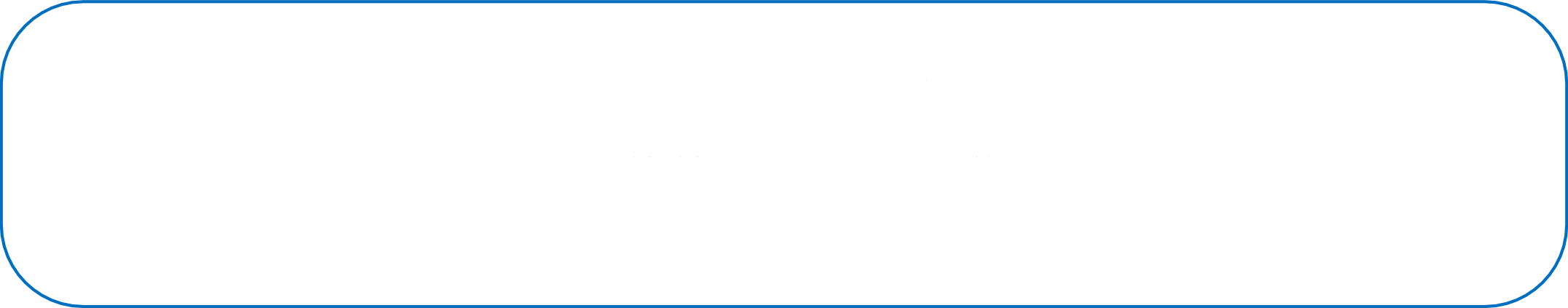 ИТОГОВОГО   СОБЕСЕДОВАНИЯПО PУCCKOMУ ЯЗЫКУИтоговое собеседование по русскому языку направлено на проверку навыков спонтанной речи — наподготовку  участнику  будет даваться около минуты.Модель собеседования включает следующие типы заданий:чтение текста вслух;пересказ текста с привлечением дополнительной информации;монологическое высказывание  по одной  из  выбранных тем;диалог  с экзаменатором-собеседником.Все тексты для чтения, которые будут предложены участникам собеседования, - это тексты о выдающихся людях России, таких как первый космонавт Юрий Гагарин, знаменитый хирург Николай Пирогов, наши современники Доктор Лиза (Елизавета Глинка) и доктор из Красноярска, который в сложных условиях провел операцию и cпac жизнь ребенку и т.д.На выполнение работы каждому участнику будет отводиться около 15 минут. В процессе проведения собеседования будет вестись аудиозапись.Оценка выполнения заданий работы будет осуществляться экспертом непосредственно в процессе ответа по специально разработанным критериям с учетом соблюдения норм современного  русского литературного языка.Планируется,  что итоговое  собеседование  выпускники  9 классов  будут  проходить в своих школах.Оцениваться  оно будет  по системе «зачет»/«незачет».Общее количество  баллов за выполнение  всей работы   — 19.Экзаменуемый  получает зачёт в случае, если за выполнение работы он набрал 10 или более баллов.Инстрvкция  по выполнению заданийИтоговое собеседование по русскому языку состоит из четырёх заданий. Задания 1 и 2 выполняются с использованием одного текста.Задание 1	чтение вслух небольшого текста. Время на подготовку—  2 минуты.В задании 2 предлагается пересказать прочитанный текст, дополнив его высказыванием. Время на подготовку—  1 минута.Задания 3 и 4 не связаны с текстом, который Вы читали и пересказывали, выполняя задания 1 и 2.Вам предстоит выбрать одну тему для монолога и диалога.В задании 3 предлагается выбрать один из трёх предложенных вариантов беседы: описание фотографии, повествование на основе жизненного опыта, рассуждение по одной из сформулированных проблем. Время на подготовку — 1 минута.В задании 4 Вам предстоит поучаствовать в беседе по теме предыдущего задания. Общее время Вашего ответа (включая время на подготовку) — 15 минут.На протяжении всего времени ответа ведётся аудио- и видеозапись.Постарайтесь полностью выполнить поставленные задачи, говоритьясно и чётко, не отходить от темы и следовать предложенному плану ответа. Так Вы сможете набрать наибольшее количество баллов.Желаем успеха.!Дополнительная схема оценивания заданий 1 и 2 (чтение текста и пересказ) ИТОГОВОГО собеседования по pvccкoмv »	«vДополнительная схема оценивания  задний 3 и 4 (монолог  и диалог)  ИТОГОВОГОсобеседования по pvccкoмv языкv1 ВАРИАНТЗадание 1. Чтение текста.Вам, конечно, знаком человек, изображённый на этой фотографии. Это Николай Иванович Пирогов (1810—1881) — русский хирург.Выразительно прочитайте текст о Николае Ивановиче Пирогове вслух.У Вас есть 2 минуты на подготовку.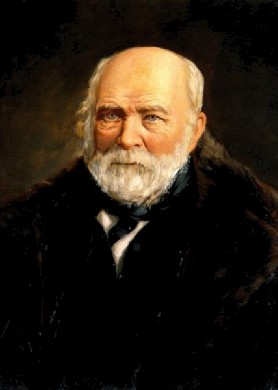 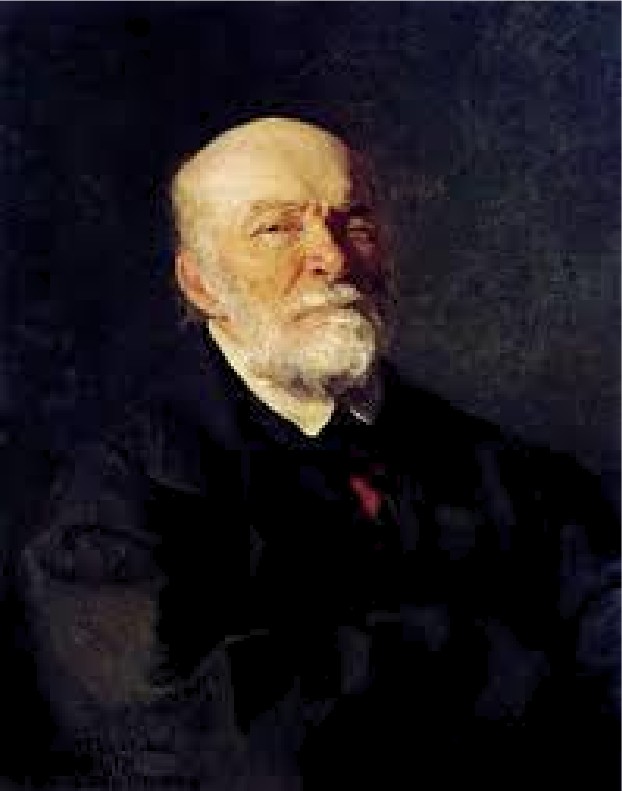 Вернувшись в Петербург, Пирогов на приёме у Александра II рассказал императору о проблемах в войсках, а также об общей отсталости Русской императорской армии и её вооружения. Император не захотел прислушаться к Пирогову. После этой встречи предмет деятельности Пирогова изменился — он был направлен в Одессу на должность попечителя Одесского учебного округа. Такое решение императора можно рассматривать как проявление его немилости, но при этом Пирогову ранее уже была назначена пожизненная пенсия по 1849 рублей и 32 копейки в год.1 января 1858 года Пирогов был повышен в чине до тайного советника, а затем переведён на должность попечителя Киевского учебного округа, а в 1860 году удостоен ордена Святой Анны 1-й степени. Величие Пирогова признавали современники и выдающиеся представители отечественной медицины XIX—XX вв., включая  известного хирурга В.А. Оппеля.Пирогов попытался реформировать сложившуюся систему образования, но его действия привели к конфликту с властями, и учёному пришлось оставить должность попечителя Киевского учебного округа. Пирогов остался в должности члена Главного правления училищ, а после ликвидации в 1863 году этого правления пожизненно состоял при Министерстве народного просвещения Российской империи.Пирогова направили руководить обучающимися за границей русскими кандидатами в профессора. «За труды в бытность членом Fлавного правления училищ» Пирогову было сохранено содержание по 5 тысяч рублей в год.(200 слов)    Задание 2. Пересказ текста.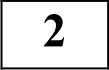 Перескажите прочитанный  Вами текст, включив в пересказ слова В.А. Оппеля, известного российскогохирурга, о Н.И. Пирогове:«Пирогов создал школу. Его школа — вся русская хирургия...»Подумайте, где лучше использовать слова В.А. Оппеля в пересказе. Вы можете использовать любые способы цитирования.У Вас есть  1 минута  на подготовку.з	Задание   3.  Монологическое  высказывание. Выберите одну из предложенных тем беседы.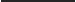 Ф	Тема 1.  Профессия. (на основе описания фотографии)    Тема 2. Праздник, который Вы любите больше всего. (повествование на основе жизненного опыта)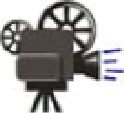   Тема 3.  Можно ли добиться правды, не сражаясь? (рассуждение по поставленному вопросу)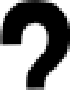 У Вас есть 1 минута на подготовку.Ваше высказывание должно занимать не более 3 минут.Карточки  участника собеседования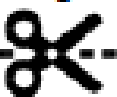 Тема 1. Профессия.Опишите фотографию.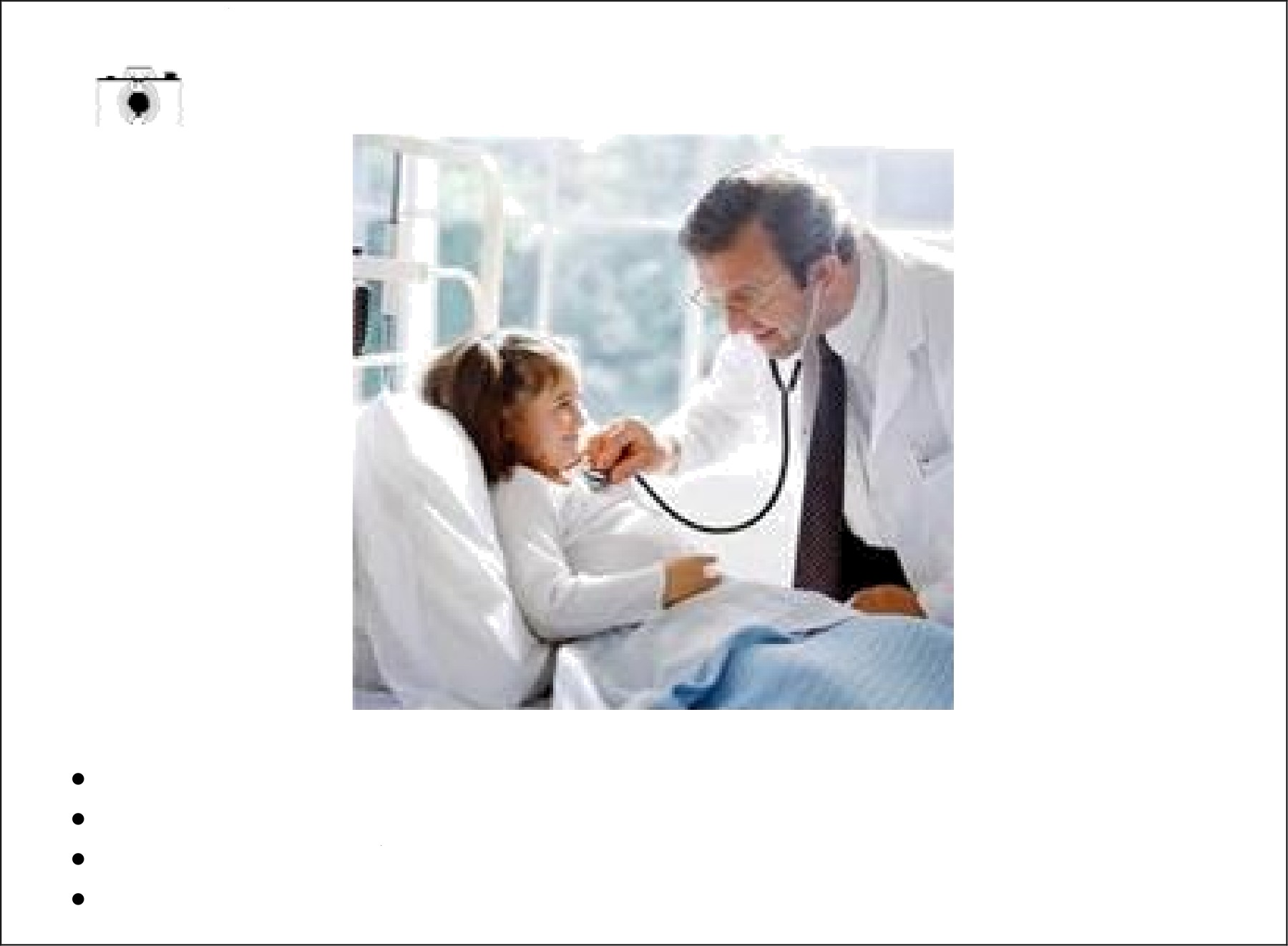 Не забудьте описать:профессию, изображённую на фотографии;то, что в данный момент делает представитель данной профессии; процесс осмотра больного;дресс-код врача5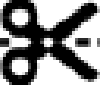 Тема 2. Праздник.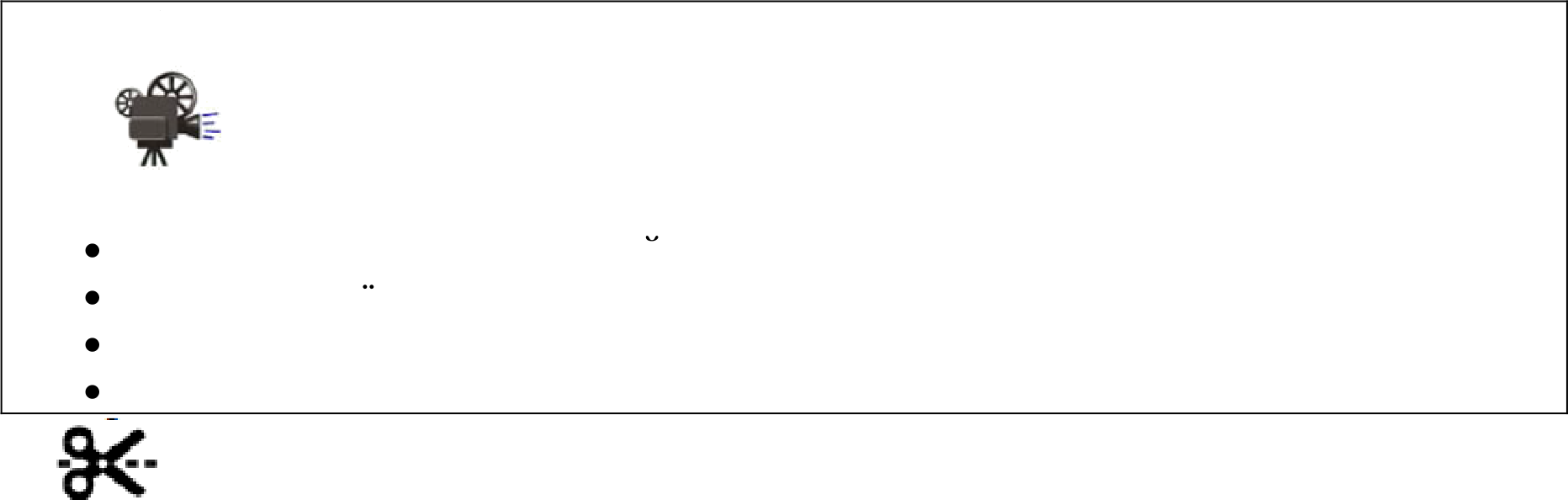 Расскажите о Вашем любимом празднике.Не забудьте рассказать:где и когда проводится данныи праздник; чему посвящен этот праздник;почему вы любите именно этот праздник; об участниках праздника.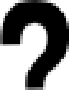 Задание 4. Диалог.    Во время беседы Вам будут заданы вопросы по выбранной Вами теме беседы. Пожалуйста, давайте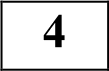 полные ответы на вопросы, заданные собеседником—экзаменатором.Приложения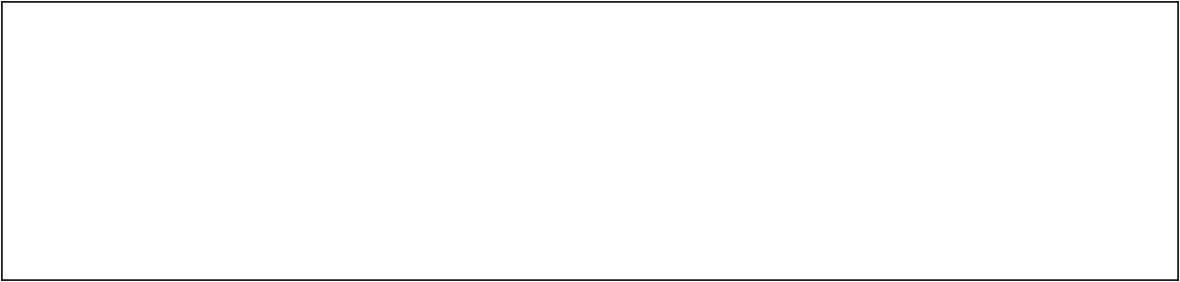 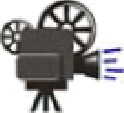 Задания взяты из закрытого сегмента, поэтому они не войдут в открытый банк заданий ОГЭ. Кроме демонстрационного варианта доступен данный вариант (1 вариант) и несколько других, которые вскоре будут опубликованы на сайте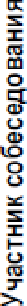 Чтение вслухЧтение вслухЧтение вслухЧтение вслухПересказ текста с включением высхааыванияПересказ текста с включением высхааыванияПересказ текста с включением высхааыванияПересказ текста с включением высхааыванияПересказ текста с включением высхааыванияПересказ текста с включением высхааыванияПересказ текста с включением высхааыванияПересказ текста с включением высхааыванияГрамотиость речн (задания 1 и 2jГрамотиость речн (задания 1 и 2jГрамотиость речн (задания 1 и 2jГрамотиость речн (задания 1 и 2jГрамотиость речн (задания 1 и 2jГрамотиость речн (задания 1 и 2jГрамотиость речн (задания 1 и 2jГрамотиость речн (задания 1 и 2jИЧИЧТЧТЧП1П1П2П2ПЗПЗП4П4ГГООРРИск.Иск.Интонация cooтвeТcтвyeг пунктуационному оформлению текста?Интонация cooтвeТcтвyeг пунктуационному оформлению текста?Темп чтения соответсївузт коммуникативной задаче?Темп чтения соответсївузт коммуникативной задаче?Все основные микротеиы исходного текста сохраненыVВсе основные микротеиы исходного текста сохраненыVБЕЗфактическгх ошибокБЕЗфактическгх ошибокПриведеиное высга1ывание включено в текст во время гересказаумелно,+*+**Приведеиное высга1ывание включено в текст во время гересказаумелно,+*+**БЕЗ ошибок ори  цигировании*БЕЗ ошибок ори  цигировании*БЕЗграмиатических ошиЬоЈБЕЗграмиатических ошиЬоЈБЕЗодфозпиче • х выи6зк, мпи не более одной орфоэпическои°*°!*° "”""”"°'БЕЗодфозпиче • х выи6зк, мпи не более одной орфоэпическои°*°!*° "”""”"°'БЕЗ речевых ои»бок,'" Иgg g дggтрёх речевых ошибок?БЕЗ речевых ои»бок,'" Иgg g дggтрёх речевых ошибок?БЕЗ г0КЮбЗ0Яспов?БЕЗ г0КЮбЗ0Яспов?Дп/1Нет/0Да/1Нет/0Да/1Нет/0Да/1Нет/0Да/1Нет/0Да/1Нет/0Да/1Нет/ОДа/1Нет/0Да/1Heт/DДа/1Нет/0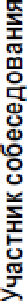 МонологМонологМонологМонологМонологМонологДиалогДиалогДиалогДиалогГрамотность речи (задания 3 н 4)Грамотность речи (задания 3 н 4)Грамотность речи (задания 3 н 4)Грамотность речи (задания 3 н 4)Грамотность речи (задания 3 н 4)Грамотность речи (задания 3 н 4)Грамотность речи (задания 3 н 4)Грамотность речи (задания 3 н 4)M1M1M2M2МЗМЗД1Д1Д2Д2ГГООРРPOPOПрив9дено 10 и болеефраз по теме высказывание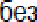 gaпEчemиx ошибокПрив9дено 10 и болеефраз по теме высказываниеgaпEчemиx ошибокУчтены щловия речевой ситуации?Учтены щловия речевой ситуации?Хараиеризуется смытовои цельносїью, речевой связностью и последовательностью. логикой  изложения1Хараиеризуется смытовои цельносїью, речевой связностью и последовательностью. логикой  изложения1Даны ответы на все вопросы в диыоге?Даны ответы на все вопросы в диыоге?Учтена реч9вая ситуация?Учтена реч9вая ситуация?БЕЗгранматическихОШИ 60 ЈБЕЗгранматическихОШИ 60 ЈБЕЗорфозгичесоіхОШИ 0"'ДОП]/ЯНОМ9более2-к?БЕЗорфозгичесоіхОШИ 0"'ДОП]/ЯНОМ9более2-к?БЕЗошибок нет,ипидопущено небОЛЯ9 3-M?БЕЗошибок нет,ипидопущено небОЛЯ9 3-M?Речь в целои0 dTCJBOM ИНОСТЬЮсловаря,ИЕПОМЬ0\ДТСЯразнообразныесинтаксическиеРечь в целои0 dTCJBOM ИНОСТЬЮсловаря,ИЕПОМЬ0\ДТСЯразнообразныесинтаксическиеДа/1Н етЈ0Да/1Нет/0Да/1Н етЈ0Да/1НетЈ0Да/1Нет/0Да/1Н ег/0Да/1НетЈ0Да/1Нет/0Да/1Нет/0